Вниманию учащихся 9А, 9Б, 9В классов!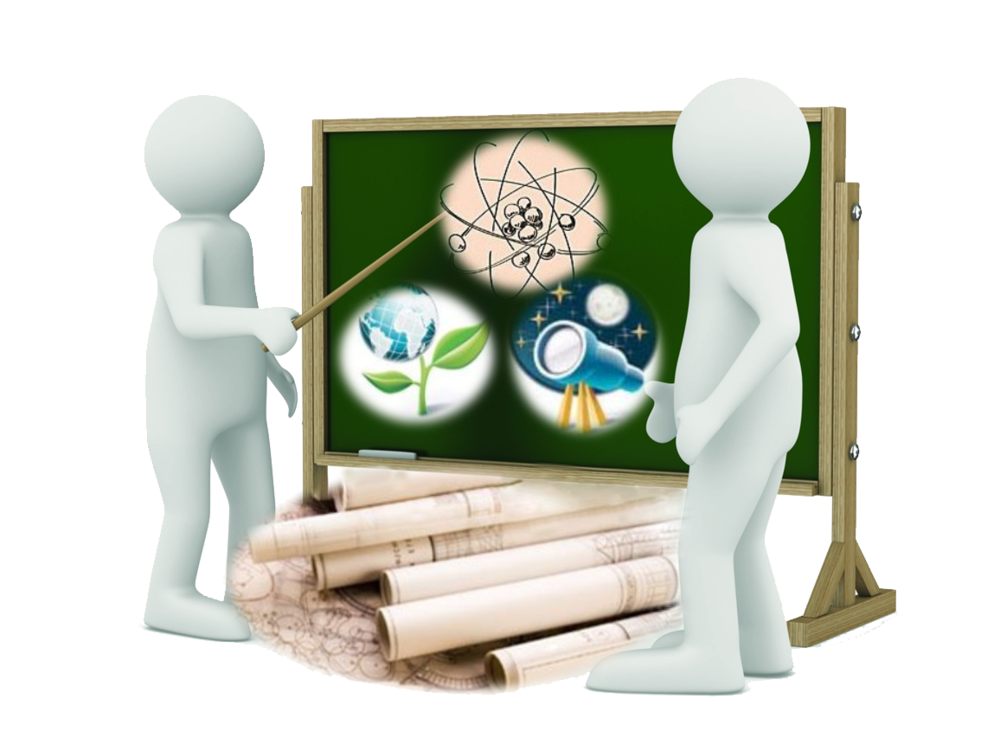 Защита проектов в 2021/2022 учебном году будет проходить в дистанционном режиме.Папки  с распечатанным проектом  и аннотацией необходимо сдать 24-25 декабря классному руководителю. Презентацию  (программа   PowerPoint) сдать классному руководителю также 23-24 декабря. Заседание комиссии по оцениванию  проектов состоится 27.12.2021 С результатами заседания комиссии  можно будет ознакомиться в  первый день III четверти.